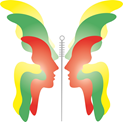 Regulamin - Szkolenia Doktora Ihora§1Ilekroć w Regulaminie jest mowa o:Organizatorze – należy przez to rozumieć organizatora Szkoleń Doktora Ihora, którym jest Gabinet Akupunktury Magdalena Ruman.Szkoleniu – należy przez to rozumieć Szkolenia będące w ofercie Organizatora.Regulaminie – należy przez to rozumieć Regulamin Szkoleń Doktora Ihora prowadzonych przez Organizatora, który określa ogólne zasady organizacji i tok Szkoleń oraz związane z nimi prawa i obowiązki Uczestników.Uczestniku – należy przez to rozumieć osobę, która dokonała zapisu na Szkolenie Doktora Ihora, zaakceptowała regulamin i opłaciła Szkolenie.Wykładowcy – należy przez to rozumieć osoby prowadzące Szkolenia.§2Organizator oświadcza, iż posiada uprawnienia oraz niezbędną wiedzę oraz doświadczenie do należytego przeprowadzania Szkoleń. §3§3Organizator oświadcza, iż dysponuje potencjałem technicznym i osobami z odpowiednimi uprawnieniami zdolnymi do prawidłowej realizacji Szkoleń. §41.  Organizator zobowiązuje się do zapewnienia:- odpowiedniego poziomu nauczania podczas Szkoleń,- prowadzenia Szkoleń przez wyspecjalizowaną kadrę naukową,- właściwej bazy dydaktycznej oraz sprzętu specjalistycznego   umożliwiającego zajęcia praktyczne,- właściwej organizacji oraz obsługi administracyjnej procesu    kształcenia.2. Program i terminy Szkoleń opisane są na stronie internetowej Organizatora w zakładce Szkolenia.3. Uczestnik składa zgłoszenie na Szkolenia na adres e-mail: szkoleniadoktorigor@gmail.com.4. Ilość dni szkoleniowych ustalana jest oddzielnie dla każdego Szkolenia. Szczegółowe informacje o Szkoleniu, w tym o ilości godzin szkoleniowych, znajdują się w harmonogramie poszczególnych Szkoleń.5. Forma i zakres materiałów udostępnianych Uczestnikom jest inna dla każdego Szkolenia i każdorazowo ustalana przez Wykładowcę w porozumieniu z Organizatorem.6. Organizator zastrzega sobie prawo do zmiany terminów Szkoleń i Wykładowców o czym powiadomi Uczestnika drogą elektroniczną na adres e-mail podany przez Uczestnika w terminie nie później niż na 7 dni przed datą Szkolenia. 7. W przypadku odwołania Szkolenia z przyczyn niezależnych od Organizatora, Organizator zaproponuje inny termin szkolenia, o czym powiadomi Uczestnika telefonicznie lub drogą elektroniczną.8. Organizator Szkolenia zastrzega sobie możliwość odwołania Szkolenia do 30 dni przed jego rozpoczęciem i poinformowania o tym wszystkich Uczestników telefonicznie lub drogą elektroniczną. Wówczas opłata za Szkolenie zostanie zwrócona Uczestnikowi, bądź zostanie przesunięta na kolejne Szkolenie, w innym terminie za zgodą Uczestnika.9. Po zakończeniu Szkolenia Uczestnik otrzymuje Certyfikat o ukończeniu Szkolenia.§5Szkolenia prowadzone są w formie stacjonarnej.Kursy online odbywają się na platformie wybranej przez Organizatora.§6Warunkami uczestnictwa w Szkoleniu są: Wpłata zaliczki w wysokości: - 2000 zł za jeden Moduł szkoleniowy,          - 4000 zł za pakiet trzech Modułów szkoleniowych.Wpłata pozostałej kwoty w terminie nie później niż 5 dni przed rozpoczęciem Szkolenia. §7Wpłaty można dokonać za pośrednictwem zwykłego przelewu bankowego, płatności szybkim przelewem online, płatności na rachunek: PKO BP 75 1020 1169 0000 8002 0197 7628        Kod BIC (Swift): BPKO       Wotan Gabinet Akupunktury Magdalena Rumantytułem: (Imię i nazwisko Uczestnika – nazwa Modułu szkoleniowego).Za termin zapłaty na rachunek bankowy rozumie się uznanie rachunku bankowego Organizatora.Uczestnikowi przysługuje prawo odstąpienia od umowy bez podawania przyczyny w terminie 14 dni od daty jej zawarcia – zgłoszenia chęci udziału w Szkoleniu (wiadomość e-mail, zgłoszenie telefoniczne). W takiej sytuacji cała kwota wpłaty zostanie zwrócona na rachunek bankowy. Aby odstąpić od umowy należy poinformować o swojej decyzji pisząc na adres e-mail: szkoleniadoktorigor@gmail.com.Po terminie 14 dni od daty zawarcia umowy wpłacona kwota nie będzie zwracana i przechodzi na koszty organizacji Szkolenia. Możliwe jest przeniesienie wpłaconej kwoty na inną osobę wcześniej nie zgłoszoną (zmiana uczestnika Szkolenia) lub przeznaczenie wpłaconej kwoty na uczestnictwo w szkoleniu w innym terminie. Materiały dydaktyczne udostępnianie przez Organizatora służą do wyłącznego użytku Uczestników i objęte są prawami autorskimi przynależnymi Organizatorowi. Uczestnik nie może bez zgody Organizatora nagrywać filmów, fotografować, kserować, skanować ani w żaden inny sposób kopiować oraz przekazywać osobom trzecim w jakiejkolwiek formie oraz w jakikolwiek sposób materiałów dydaktycznych (tj; skryptów, prezentacji) udostępnianych podczas szkolenia.Uczestnik zobowiązuje się niezwłocznie poinformować Organizatora w przypadku wystąpienia jakichkolwiek uchybień ze strony Organizatora.§8Uczestnik wyraża zgodę na nieodpłatne wykorzystywania i rozpowszechniania przez Organizatora jego wizerunku utrwalonego podczas Szkoleń w formie nagrań filmowych, dźwiękowych lub fotografii na stronach internetowych, w publikacjach oraz przy użyciu wszelkich pozostałych środków dystrybucji informacji tylko i wyłącznie w celach informacyjnych, edukacyjnych, promocyjnych i reklamowych związanych z działalnością Organizatora.§9Stosownie do wymogów rozporządzenia Parlamentu Europejskiego i Rady (UE) 2016/679 (RODO) informujemy, że Administratorem danych osobowych Uczestnika jest Organizator. Dane osobowe przetwarzane są wyłącznie w zakresie niezbędnym do realizacji umów, komunikacji między Uczestnikiem a Organizatorem, przekazywania informacji o działalności Organizatora oraz wypełnienia ciążących na Organizatorze obowiązków prawnych. Dane nie będą udostępniane osobom trzecim. Zakres przetwarzania i czas przechowywania wynika z regulacji prawnych. Każda osoba fizyczna ma prawo wglądu do swoich danych osobowych, ich sprostowania, usunięcia lub ograniczania przetwarzania, przesyłając wniosek na adres e-mail szkoleniadoktorigor@gmail.com Można również złożyć skargę do organu nadzorującego.§10Wysyłając powyższy formularz wyrażam zgodę na przetwarzanie moich danych osobowych zawartych w przesłanym zgłoszeniu przez firmę Wotan Gabinet Akupunktury Magdalena Ruman dla potrzeb niezbędnych do realizacji odpowiedzi na przesłane zgłoszenie, zgodnie z przepisami przytoczonymi w §9 Regulaminu.Zaakceptowanie Regulaminu jest jednoznaczne z zawarciem Umowy:……………………………………………………………………………….Data i podpis Uczestnika